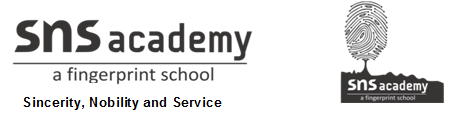 Science Worksheet 2     Chapter –Our Forests		                                  	Grade 8    Date: 20/8/2019					      	           Submission Date:  26/8/2019	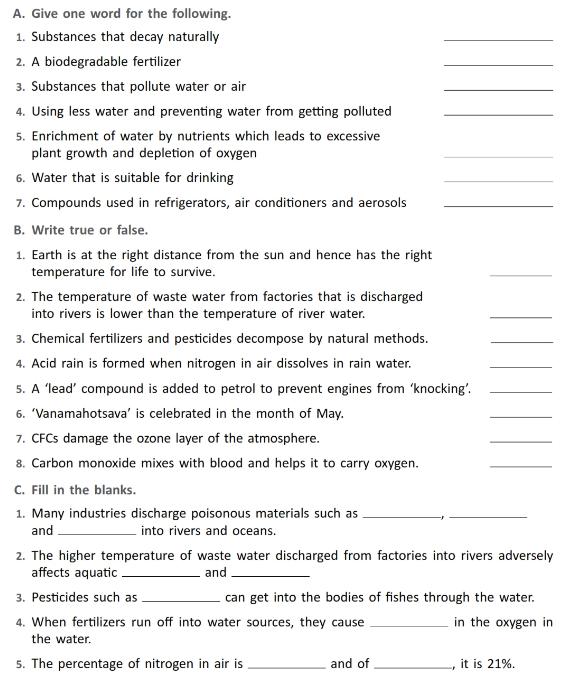 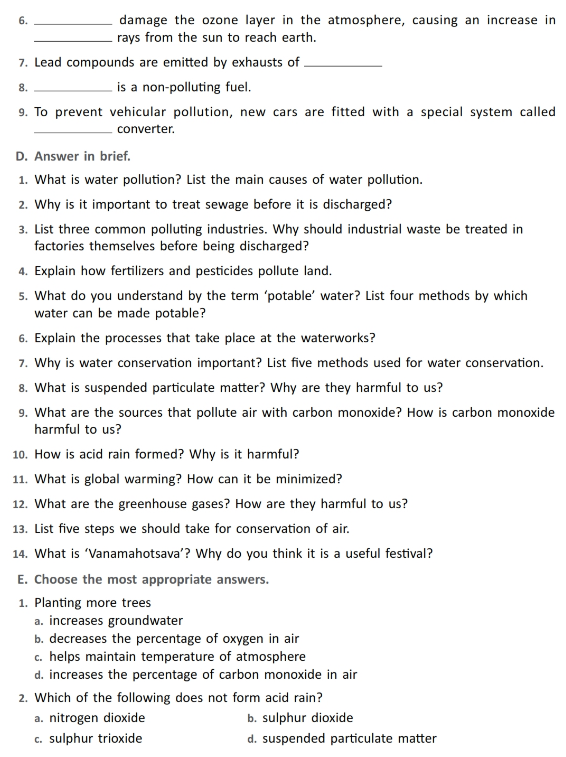 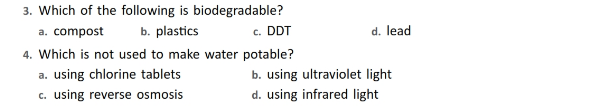 